MADONAS NOVADA PAŠVALDĪBA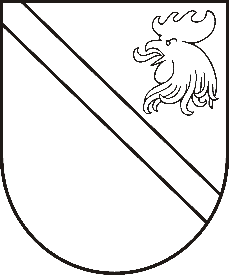 Reģ. Nr. 90000054572Saieta laukums 1, Madona, Madonas novads, LV-4801t. 64860090, fakss 64860079, e-pasts: dome@madona.lv___________________________________________________________________________MADONAS NOVADA PAŠVALDĪBAS DOMESLĒMUMSMadonā2019.gada 21.maijā								Nr.180									(protokols Nr.8, 1.p.)Par transportlīdzekļa pārdošanu par brīvu cenu	Saskaņā ar Madonas novada pašvaldības domes 26.07.2018 lēmumu Nr.296 “Par Madonas novada pašvaldības Liezēres pagasta pārvaldes pārziņā esošā transportlīdzekļa atsavināšanu” (protokols Nr.13, 7.p.) 21.08.2018. tika rīkota transportlīdzekļa vieglās automašīnas MITSUBISHI PAJERO SPORT (Reģistrācijas Nr. HT 9307; 1.reģistrācijas datums 16.10.2003.; Krāsa – tumši zila pelēka; Degviela – dīzeļdegviela; Nav tehniskās apskates) atklāta mutiska pirmā izsole. Izsoles sākumcena bija noteikta EUR 2890,00 apmērā. Uz izsoli nepieteicās neviens pretendents. Izsole atzīta par nenotikušu Publiskas personas mantas atsavināšanas likuma 32.panta ceturtā daļa paredz, ja kustamās mantas pirmā izsole ir nesekmīga, institūcija, kas organizē mantas pārdošanu (9.pants), var ierosināt citu šajā likumā paredzēto atsavināšanas veidu (3. un 7.pants).Ar 28.02.2019. lēmumu Nr. 59 “Par transportlīdzekļa pārdošanu otrajā izsolē” (protokols Nr. 3, 15.p.) 01.04.2019. tika rīkota transportlīdzekļa vieglās automašīnas MITSUBISHI PAJERO SPORT atklāta mutiska otrā izsole. Izsoles sākumcena bija noteikta 1445,00 EUR apmērā. Uz izsoli nepieteicās neviens pretendents. Izsole atzīta par nenotikušu. Publiskas personas mantas atsavināšanas likuma 7.pants nosaka, ka, ja lēmumā par publiskas personas mantas atsavināšanu noteiktais atsavināšanas veids nav bijis sekmīgs, institūcija (amatpersona), kura devusi atļauju atsavināšanai, var noteikt citu atsavināšanas veidu.Publiskas personas mantas atsavināšanas likuma 3.panta pirmās daļas 2.punkts un 37.panta pirmās daļas 3.punkts paredz, ka mantu var pārdot arī par brīvu cenu, ja sarīkotā izsole bijusi nesekmīga.Liezēres pagasta pārvaldes vadītājs ierosina pārdot transportlīdzekli par brīvu cenu.  Noklausījusies Liezēres pagasta pārvaldes vadītāja A.Vāveres sniegto informāciju, pamatojoties uz Publiskas personas mantas atsavināšanas likums 32.panta ceturto daļu, 3.panta pirmās daļas 2.punktu un 37.panta pirmās daļas 3.punktu, ņemot vērā 21.05.2019. Finanšu un attīstības komitejas atzinumu, atklāti balsojot: PAR – 13 (Agris Lungevičs, Zigfrīds Gora, Ivars Miķelsons, Andrejs Ceļapīters, Andris Dombrovskis, Antra Gotlaufa, Gunārs Ikaunieks, Valda Kļaviņa, Valentīns Rakstiņš, Andris Sakne, Rihards Saulītis, Aleksandrs Šrubs, Gatis Teilis), PRET – NAV, ATTURAS – NAV, Madonas novada pašvaldības dome  NOLEMJ:  Atsavināt – pārdot Madonas novada pašvaldības kustamo mantu – transportlīdzekli MITSUBISHI PAJERO SPORT (reģistrācijas Nr. HT 9307), par brīvu cenu, apstiprinot pārdošanas cenu 1450,00 EUR (viens tūkstotis četri simti piecdesmit euro 00 centi) apmērā.Domes priekšsēdētājs						A.Lungevičs